Физминутка«Льется чистая водица»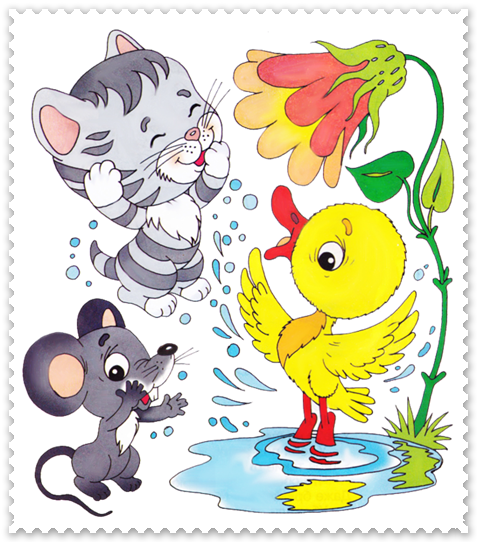                                                                                         Махмутова                                                                                                  Екатерина Александровна                                                                                                  воспитатель                                                                                                   МБДОУ№3 «Огонек»                                                                                                  пгт Камские Поляны                                                                                                   Нижнекамского района                                                                                                   Республики Татарстан2014год.Цель: Создать условия для удовлетворения естественной потребности для дошкольников в движении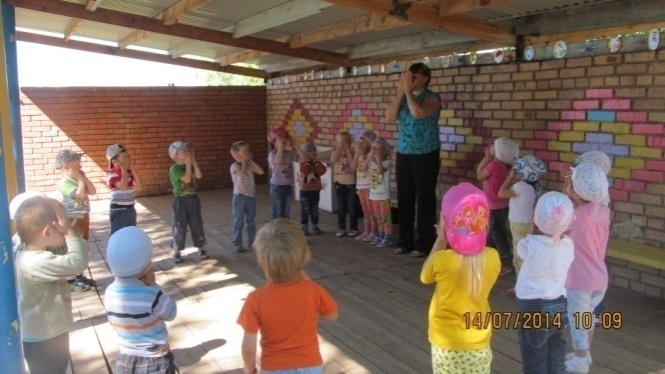 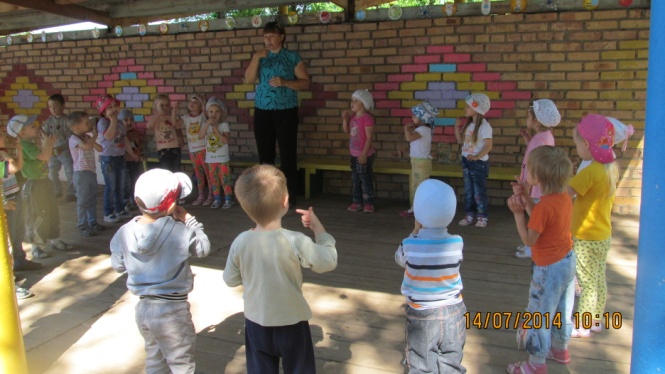 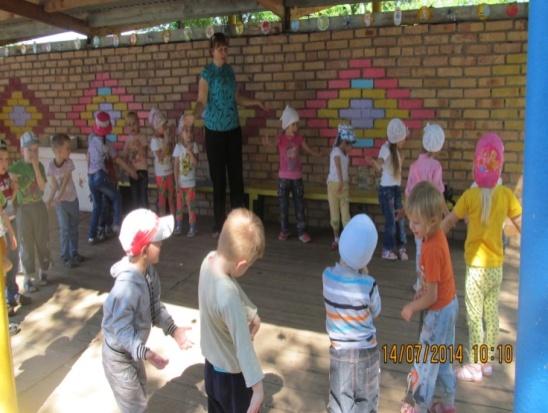 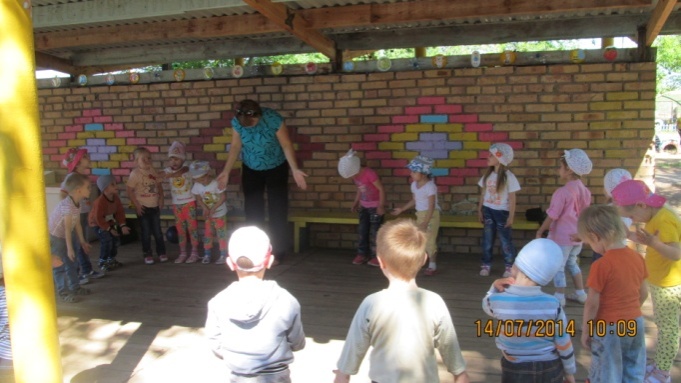 